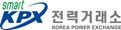 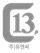 2020년 AMI와 연계한 전력산업 비즈니스 모델 발굴 경진대회□ 참가자 인적사항※ 본 인적사항 정보는 공모전의 원활한 진행을 위해 수집되며 공모전 이외의 용도로 사용되지 않습니다.위와 같이 비즈니스 모델 발굴 경진대회에 참가 신청합니다.2020년	월	일신청인 :	(서명 또는 날인)개인정보의 수집·이용에 관한 사항전력거래소 AMI와 연계한 전력산업 비즈니스 모델 발굴 경진대회 개최와 관련하여 아래와 같이 귀하의 개인정보를 수집·이용하기 위하여 「 개인정보보호법 」 제15조에 따라 관련 사항을 고지하오니 동의하여 주시기 바랍니다.※   주의사항  :  귀하는  위와  같이  개인정보를  수집․이용하는데  동의를  거부할  수  있습니다.다만, 이에 대한 동의를 하지 않을 경우에는 심사에 부득이하게 제한 될 수 있음을 알려 드립니다.동의함 □	동의안함  □신청자 대표연락처신청자 대표연락처휴대전화참가형태□ 개인참가□ 개인참가신청자 대표연락처신청자 대표연락처E-mail참가형태□ 단체참가□ 단체참가구 성 원구분성명소속생년월일주소주소주소휴대전화구 성 원팀장(대표)구 성 원팀원구 성 원팀원구 성 원개인정보의 수집이용 목적수집 및 이용할 개인정보 항목보유기간경진대회 참가자 접수, 심사, 선정, 결과발표성명, 생년월일, 휴대전화번호 전자메일, 주소1년(점수 및 심사, 결과발표1년간 보유 및 이용 후 파기)